Кабдин Семен Титович.16.06.1924 - 20.05.1993Прадедушка Арсения. Участник ВОВ. Служил в Германии до весны 1950г. Жил в г.Каменск-Уральский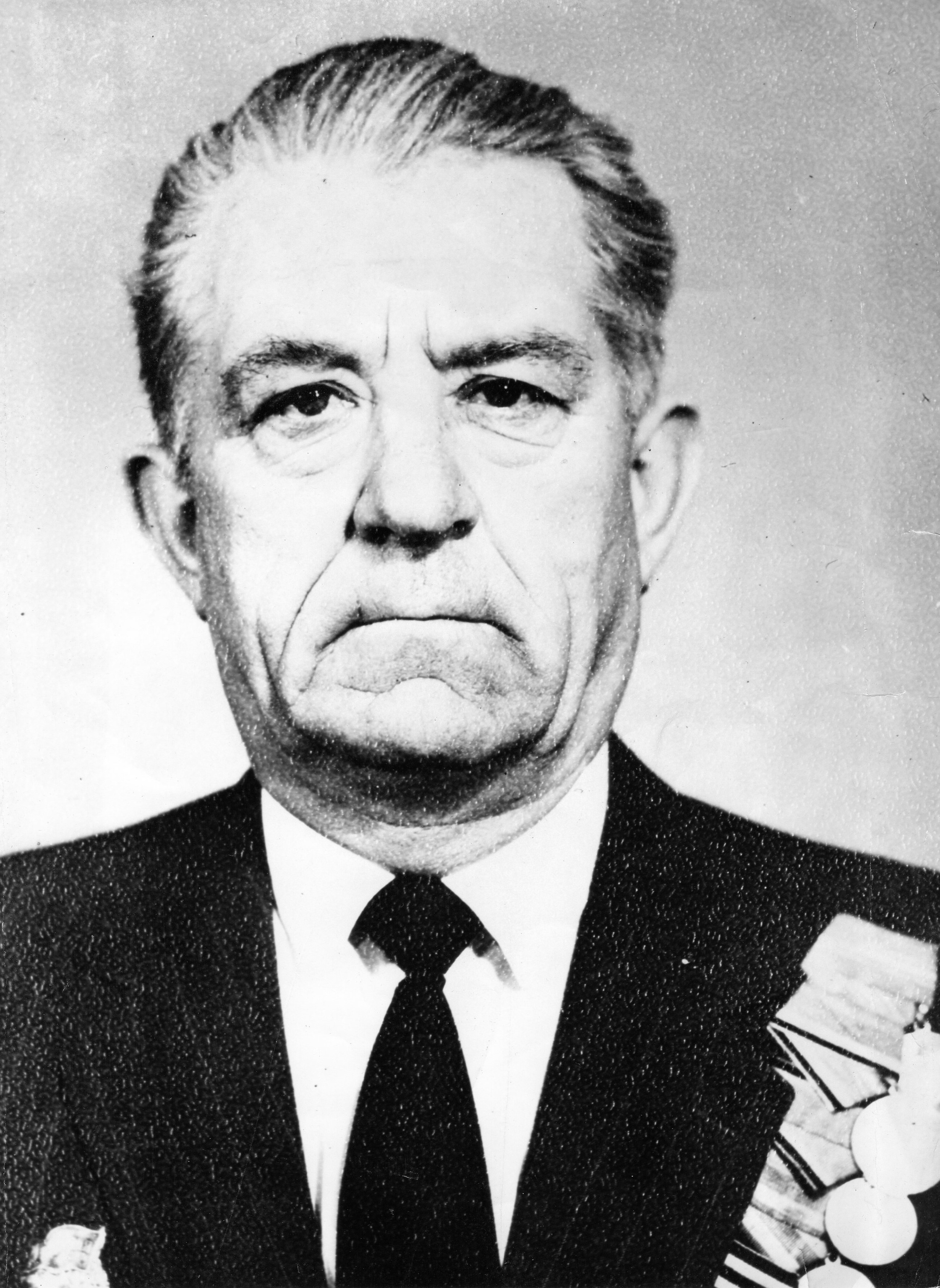 